33. Гидролиз солей. Степень гидролиза.Гидролиз солей – это взаимодействие ионов соли с водой с образованием малодиссоциирующих частиц.Гидролиз, дословно, - это разложение водой. Давая такое определение реакции гидролиза солей, мы подчеркиваем, что соли в растворе находятся в виде ионов, и что движущей силой реакции является образование малодиссоциирующих частиц (общее правило для многих реакций в растворах).Всегда ли ионы способны образовывать с водой малодиссоциирующие частицы? Разбирая этот вопрос с учениками, отмечаем, что катионы сильного основания и анионы сильной кислоты таких частиц образовать не могут, следовательно, в реакцию гидролиза не вступают.Какие типы гидролиза возможны? Поскольку соль состоит из катиона и аниона, то возможно три типа гидролиза:гидролиз по катиону (в реакцию с водой вступает только катион);гидролиз по аниону (в реакцию с водой вступает только анион);совместный гидролиз (в реакцию с водой вступает и катион, и анион)Факторы, влияющие на степень гидролиза.Поскольку гидролиз обратимая реакция, то на состояние равновесия гидролиза влияют температура, концентрации участников реакции, добавки посторонних веществ. Если в реакции не участвуют газообразные вещества, практически не влияет давление. Исключается из рассмотрения вода, так как ее концентрация в водных растворах практически постоянна (~55 моль/л). Так для наших примеров 1 и 2 выражения констант равновесия (констант гидролиза) имеют вид: и    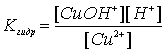 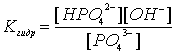 Температура. Поскольку реакция гидролиза эндотермическая, то повышение температуры смещает равновесие в системе вправо, степень гидролиза возрастает.Концентрация продуктов гидролиза. В соответствии с принципом Ле Шателье, повышение концентрации ионов водорода (для примера 1) приведет к смещению равновесия влево. Степень гидролиза будет уменьшаться. Также будет влиять увеличение концентрации гидроксид-ионов для реакции рассмотренной в примере 2.Концентрация соли. Рассмотрение этого фактора приводит к парадоксальному выводу: равновесие в системе смещается вправо, в соответствии с принципом Ле Шателье, но степень гидролиза уменьшается. Понять это помогает константа равновесия. Да, при добавлении соли, то есть фосфат-ионов (пример 2), равновесие будет смещаться вправо, концентрация гидрофосфат и гидроксид-ионов будет возрастать. Но из рассмотрения константы равновесия этой реакции ясно, что для того, чтобы увеличить концентрацию гидроксид-ионов вдвое, нам надо концентрацию фосфат-ионов увеличить в 4 раза! Ведь значение константы должно быть неизменным. А это значит, что степень гидролиза, под которой можно понимать отношение [OH–] / [PO43–], уменьшится вдвое.Разбавление. Этот фактор означает одновременное уменьшение концентрации всех частиц в растворе (не считая воды). В соответствии с принципом Ле Шателье, такое воздействие приводит к смещению равновесия в сторону реакции, идущей с увеличением числа частиц. Реакция гидролиза протекает (без учета воды!) с увеличением числа частиц. Следовательно при разбавлении равновесие смещается в сторону протекания этой реакции, вправо, степень гидролиза возрастает. К этому же выводу придем из рассмотрения константы гидролиза.Добавки посторонних веществ могут влиять на положение равновесия в том случае, когда эти вещества реагируют с одним из участников реакции. Так, при добавлении к раствору сульфата меди (пример 1) раствора гидроксида натрия, содержащиеся в нем гидроксид-ионы будут взаимодействовать с ионами водорода. В результате их концентрация уменьшится, и, по принципу Ле Шателье, равновесие в системе сместится вправо, степень гидролиза возрастет. А если к тому же раствору добавить раствор сульфида натрия, то равновесие сместится не вправо, как можно было бы ожидать (взаимное усиление гидролиза) а наоборот, влево, из-за связывания ионов меди в практически нерастворимый сульфид меди.34. Константа гидролиза солеи образованной сильным основанием и слабой кислотой (вывод уравнения).Константа гидролиза — константа равновесия гидролитической реакции.Выведем уравнение константы гидролиза соли, образованной слабой кислотой и сильным основанием: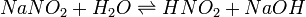 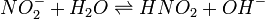 Уравнение константы равновесия для данной реакции будет иметь вид: или 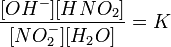 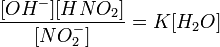 Так как концентрация молекул воды в растворе постоянна, то произведение двух постоянных  можно заменить одной новой — константой гидролиза: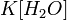 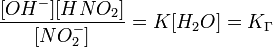 Численное значение константы гидролиза получим, используя ионное произведение воды  и константу диссоциации азотистой кислоты: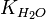 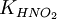 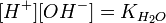 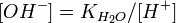 подставим в уравнение константы гидролиза: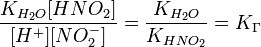 В общем случае для соли, образованной слабой кислотой и сильным основанием: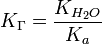 , где Kb — константа диссоциации слабого основания, образующегося при гидролизе35. Константа гидролиза соли образованной слабым основанием и сильной кислотой (вывод уравнения).36. Константа гидролиза соли образованной слабым основанием и слабой кислотой (вывод уравнения).для соли, образованной слабой кислотой и слабым основанием: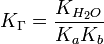 37. Ступенчатый гидролиз солей. Связь константы гидролиза со степенью гидролиза.Ступенчатому гидролизу подвергаются соли, образованные:многоосновной слабой кислотой,многоосновным слабым гидроксидом,тем и другим одновременно.Вариант1Na2CO3I ступень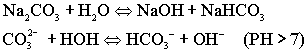 По первой ступени гидролиза образуется кислая соль.II ступень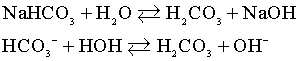 По второй ступени образуется слабая кислота.Рассмотрим взаимосвязь первой и второй константы диссоциации слабой кислоты с первой и второй константой гидролиза рассмотренной соли.I ступень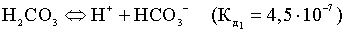 II ступень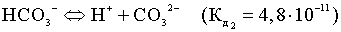 I ступень гидролиза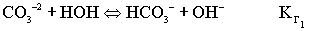 
II ступень гидролиза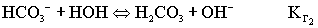 Из приведённых уравнений диссоциации слабой кислоты и гидролиза соли видно, что первая константа диссоциации связана со второй константой гидролиза соли, и наоборот.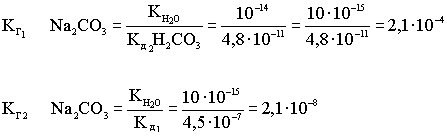 ВыводПо I ступени соли гидролизуются гораздо глубже, чем по второй ступени.Кг по II ступени становится заметным при повышении температуры.Кг1 > Кг2 > Кг3Связь константы гидролиза со степенью гидролиза выводится подобно закону разбавления Оствальда и записывается так:C – концентрация соли в моль/л.